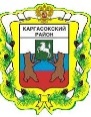 МУНИЦИПАЛЬНОЕ ОБРАЗОВАНИЕ «Каргасокский район»ТОМСКАЯ ОБЛАСТЬАДМИНИСТРАЦИЯ КАРГАСОКСКОГО РАЙОНА07.03.2019                                                                                                                        № 61 с. КаргасокАдминистрация Каргасокского района постановляет:Глава Каргасокского района                                                                      А.П. АщеуловУТВЕРЖДЕНпостановлением АдминистрацииКаргасокского района от 07.03.2019  № 61ПриложениеПОРЯДОКПРЕДОСТАВЛЕНИЯ ИНЫХ МЕЖБЮДЖЕТНЫХ ТРАНСФЕРТОВ БЮДЖЕТАМ СЕЛЬСКИХ ПОСЕЛЕНИЙ НА РЕМОНТ АВТОМОБИЛЬНЫХ ДОРОГ ОБЩЕГО ПОЛЬЗОВАНИЯ МЕСТНОГО ЗНАЧЕНИЯНастоящий Порядок устанавливает правила предоставления иных межбюджетных трансфертов бюджетам сельских поселений на ремонт автомобильных дорог общего пользования местного значения (далее – Порядок).Иные межбюджетные трансферты бюджетам сельских поселений на ремонт автомобильных дорог общего пользования местного значения (далее – ИМБТ) предоставляются за счет средств субсидии из областного бюджета и за счет средств районного бюджета.ИМБТ предоставляются на выполнение полномочий органов местного самоуправления по осуществлению дорожной деятельности в части ремонтных работ в отношении автомобильных дорог общего пользования местного значения в границах сельских поселений, в том числе на обустройство пешеходных переходов в соответствии с национальными стандартами (в первоочередном порядке предусматривается их оснащение вблизи школ и других учебных заведений).Общий объем ИМБТ, подлежащий предоставлению в соответствии с настоящим Порядком, устанавливается решением Думы Каргасокского района о бюджете на очередной финансовый год и плановый период.Размер ИМБТ бюджетам сельских поселений определяется в соответствии с Методикой распределения ИМБТ, являющейся приложением к настоящему Порядку.Условиями предоставления ИМБТ в соответствии с настоящим Порядком являются:Заключение соглашения о предоставлении ИМБТ между Администрацией сельского поселения и Администрацией Каргасокского района;Соблюдение сельскими поселениями настоящего Порядка;Согласие сельских поселений на осуществление Администрацией Каргасокского района и органами государственного и муниципального контроля Томской области и Каргасокского района проверок соблюдения условий, целей и порядка предоставления ИМБТ.Условием расходования средств ИМБТ является:- соблюдение уровня софинансирования расходов на ремонт автомобильных дорог за счет средств местного бюджета в размере 5% от размера расходов за счет средств областного бюджета;- целевое использование ИМБТ;- своевременное предоставление отчетности об использовании ИМБТ.Мероприятия по ремонту автомобильных дорог общего пользования местного значения должны быть отражены в подпрограмме «Обеспечение транспортной доступности внутри Каргасокского района» муниципальной программы «Создание условий для устойчивого экономического развития муниципального образования «Каргасокский район».В случае, если муниципальные заказчики в целях, предусмотренных настоящим Порядком, не разместили в единой информационной системе в сфере закупок извещения о проведении конкурентных способов определения поставщиков или не осуществили закупку у единственного поставщика (подрядчика, исполнителя) до 1 июня текущего года, бюджетные средства ИМБТ подлежат возврату до 20 июня текущего года в доход районного бюджета.Для заключения соглашения сельские поселения должны предоставить следующие документы в отдел жизнеобеспечения района Администрации Каргасокского района до 10 февраля:Копии смет на ремонт автомобильных дорог общего пользования местного значения;Копии заключений о достоверности определения сметной стоимости на ремонт автомобильных дорог общего пользования местного значения;Копии свидетельств на право собственности на автомобильные дороги общего пользования местного значения (при наличии) или Перечней автомобильных дорог общего пользования местного значения, утвержденных органами местного самоуправления, в отношении которых будет производиться ремонт;Копии актов оценки технического состояния автомобильных дорог;В случае отсутствия софинансирования расходов из районного бюджета – выписку из бюджета сельского поселения, подтверждающую наличие средств на выполнение условия софинансирования расходов.Форма соглашения устанавливается Администрацией Каргасокского района.В соглашении должны быть предусмотрены следующие положения:Целевое назначение ИМБТ;Условия предоставления и расходования ИМБТ;Сведения о размере ИМБТ;Сведения о наличии муниципального правового акта сельского поселения, устанавливающего расходное обязательство, на исполнение которого предоставляются ИМБТ;Срок и порядок предоставления отчетности;Необходимость и срок возврата неиспользованных средств ИМБТ;Значения показателей результативности предоставления ИМБТ;Условия и порядок возврата ИМБТ в случае нарушения целей, условий и порядка предоставления и расходования ИМБТ, непредставления отчетности об использовании средств ИМБТ либо при недостижении значений показателей результативности предоставления ИМБТ, предусмотренных соглашением.Администрации сельских поселений должны осуществлять информирование Администрации Каргасокского района об обстоятельствах, препятствующих исполнению обязательств, указанных в соглашении, в течение 5 календарных дней с момента их возникновения.Приложение к Порядку предоставления иных межбюджетных трансфертов бюджетам сельских поселений на ремонт автомобильных дорог общего пользования местного значения МЕТОДИКАраспределения иных межбюджетных трансфертов бюджетам сельских поселений на ремонт автомобильных дорог общего пользования местного значения  Настоящая Методика предназначена для распределения иных межбюджетных трансфертов бюджетам сельских поселений на ремонт автомобильных дорог общего пользования местного значения (далее – ИМБТ).Размер ИМБТ, предоставляемых бюджету i-того сельского поселения, определяется по формуле:Т i   ,где   Т обл - размер субсидии из областного бюджета на ремонт автомобильных дорог общего пользования местного значения;Тр -  размер ИМБМ за счет средств районного бюджета;S заявл i – сумма, заявленная i-тым сельским поселением на ремонт автомобильных дорог общего пользования местного значения. ПОСТАНОВЛЕНИЕОб утверждении порядка предоставления иных межбюджетных трансфертов бюджетам сельских поселений на ремонт автомобильных дорог общего пользования местного значения и признании утратившим силу постановление Администрации Каргасокского района от 20.02.2016 № 37 «Об утверждении порядка предоставления иных межбюджетных трансфертов бюджетам сельских поселений на ремонт автомобильных дорог общего пользования местного значения»В соответствии с постановлением Администрации Томской области от 12.12.2014 № 484а «Об утверждении государственной программы «Развитие транспортной системы в Томской области», а так же в рамках реализации подпрограммы «Обеспечение транспортной доступности внутри Каргасокского района» муниципальной программы «Создание условий для устойчивого экономического развития муниципального образования «Каргасокский район»Утвердить Порядок предоставления иных межбюджетных трансфертов бюджетам сельских поселений на ремонт автомобильных дорог общего пользования местного значения  согласно приложению.Признать утратившими силу постановление Администрации Каргасокского района от 20.02.2016 № 37 «Об утверждении порядка предоставления иных межбюджетных трансфертов бюджетам сельских поселений на ремонт автомобильных дорог общего пользования местного значения».Настоящее постановление вступает в силу со дня его официального опубликования (обнародования) в установленном порядке.О.А. Мельникова8(38253) 2-13-54